Weather AnalysisLook at your data. Decide what type of weather was the most common each month. September: ________________ 	October: ________________November: ________________	December: ________________January: ________________ 		February: ________________March:________________			April: ________________May: ________________			June: ________________Record the average temperature for each month. September: ________________ 	October: ________________November: ________________	December: ________________January: ________________ 		February: ________________March:________________			April: ________________May: ________________			June: ________________Month:Month:Month:Month:Month:Month:Month: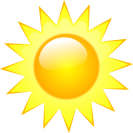 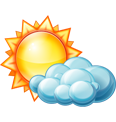 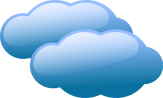 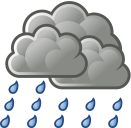 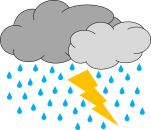 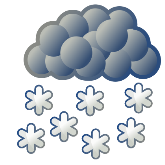 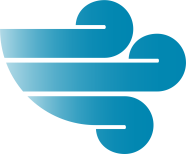 Month:Month:Day:Temperature:12345678910111213141516171819202122232425262728293031Average Temperature: